lMADONAS NOVADA PAŠVALDĪBA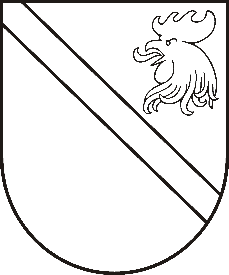 Reģ. Nr. 90000054572Saieta laukums 1, Madona, Madonas novads, LV-4801 t. 64860090, e-pasts: dome@madona.lv ___________________________________________________________________________MADONAS NOVADA PAŠVALDĪBAS DOMESLĒMUMSMadonā2020.gada 17.februārī									       Nr.78									       (protokols Nr.4, 24.p.)Par grozījumiem Madonas novada pašvaldības domes 28.02.2018.lēmumā Nr.84 “Par Administratīvo aktu strīdu komisijas sastāva apstiprināšanu” Saskaņā ar Madonas novada pašvaldības 2009.gada 9.jūlija saistošajiem noteikumiem Nr.1 “Madonas novada pašvaldības nolikums” 10.3.punktu Madonas novada pašvaldības dome ir izveidojusi Administratīvo aktu strīdu komisiju. Tiek izteikts priekšlikums veikt grozījumus Administratīvo aktu strīdu komisijas sastāvā.  Saskaņā ar Madonas novada pašvaldības 2009.gada 9.jūlija saistošajiem noteikumiem Nr.1 “Madonas novada pašvaldības nolikums” 101.1.punktu, komisijas sastāvā ir pašvaldības izpilddirektors, tāpat saskaņā ar 17.02.2020. lēmumu Nr.79 komisijā darbojas centrālās administrācijas darbinieki. Komisijas sastāvā saskaņā ar 28.02.2018. domes lēmumu Nr.84 komisijā darbojas Aleksandrs Šrubs, Evita Zāle, Āris Vilšķērsts, Helmuts Pujats, Gerda Kvanta. G.Kvanta pašvaldībā ir iesniegusi iesniegumu ar lūgumu izslēgt G.Kvantu no komisijas sastāva.Saskaņā ar Administratīvo aktu strīdu komisijas nolikumu, Komisijā darbojas pieci komisijas locekļi. Pamatojoties uz Madonas novada pašvaldības 2009.gada 9.jūlija saistošajiem noteikumiem Nr.1 “Madonas novada pašvaldības nolikums” 101.1.punktu, tiek izteikts priekšlikums komisijas sastāvā iekļaut pašvaldības izpilddirektori Vitu Robalti. Saskaņā ar likuma „Par interešu konflikta novēršanu valsts amatpersonu darbībā” 4.panta otrās daļas 4.punktu, komisijas locekļi ir valsts amatpersonas. Minētā likuma 6.panta trešā daļa saka, ka “Valsts amatpersonai ir atļauts savienot savu valsts amatpersonas amatu ar citu amatu tajā publiskas personas institūcijā, kurā tā pilda valsts amatpersonas amata pienākumus, ja šī amatu savienošana nerada interešu konfliktu un ja šajā likumā vai citā normatīvajā aktā nav paredzēti valsts amatpersonas amata savienošanas ierobežojumi. Saskaņā ar likuma 7.panta ceturtās daļas 2.punkta “b” apakšpunktu, pašvaldības izpilddirektors var savienot valsts amatpersonas amatu tikai ar citu amatu publiskas personas institūcijā, ja tas nerada interešu konfliktu un ir saņemta tās valsts amatpersonas vai koleģiālās institūcijas rakstveida atļauja, kura attiecīgo personu iecēlusi, ievēlējusi vai apstiprinājusi amatā. Likuma 8¹.panta 4¹. daļa paredz -ja amatpersona (institūcija), kas ieceļ, ievēlē vai apstiprina personu valsts amatpersonas amatā, ir tā pati, kura saskaņā ar šā likuma 7.panta attiecīgās daļas noteikumiem lemj par atļauju savienot valsts amatpersonas amatu ar citiem amatiem, pamatojoties uz personas sniegto informāciju, jautājumu par atļauju savienot amatus izlemj, arī ieceļot, ievēlot vai apstiprinot personu attiecīgajā amatā. Šādā gadījumā nav nepieciešamas citas atļaujas attiecīgo amatu savstarpējai savienošanai.Pašvaldības izpilddirektors saskaņā ar likumu “Par pašvaldībām” 69.pantu organizē domes izdoto saistošo noteikumu un citu normatīvo aktu izpildi; dod rīkojumus pašvaldības iestāžu vadītājiem; sagatavo priekšlikumus domei par attiecīgās pašvaldības iestāžu nelikumīgu un nelietderīgu lēmumu atcelšanu;  ierosina domei iecelt amatā vai atbrīvot no amata pašvaldības iestāžu vadītājus, domes nolikumā noteiktajā kārtībā pieņem darbā un atbrīvo no darba pašvaldības administrācijas darbiniekus; iesniedz domei priekšlikumus par pašvaldības iestāžu un pašvaldības kapitālsabiedrību izveidošanu, reorganizēšanu un likvidēšanu; domes noteiktajā kārtībā un ietvaros rīkojas ar pašvaldības mantu un finanšu resursiem, slēdz saimnieciskus darījumus ar juridiskajām un fiziskajām personām;  organizē teritorijas attīstības programmas projekta, teritorijas plānojuma projekta un budžeta projekta izstrādāšanu, kā arī saimnieciskā un gada publiskā pārskata sagatavošanu; veic citus pienākumus, kas paredzēti attiecīgās pašvaldības nolikumā un domes lēmumos.Savukārt administratīvo aktu strīdu komisija nodrošina pašvaldības administrācijas autonomās kompetences jomā atbilstoši augstākstāvošiem normatīvajiem aktiem izdoto administratīvo aktu un faktiskās rīcības apstrīdēšanu pašvaldības ietvaros.Izvērtējot pašvaldības izpilddirektora pienākumus un pilnvaras un Administratīvo aktu strīdu komisijas kompetenci, dome konstatē, ka Vitai Robaltei kā pašvaldības izpilddirektorei amata savienošana ar Administratīvo aktu strīdu komisijas locekles amatu neradīs interešu konfliktu, nebūs pretrunā ar valsts amatpersonu saistošām ētikas normām un nekaitēs valsts amatpersonas tiešo pienākumu pildīšanai.Pamatojoties uz likuma “Par pašvaldībām” 21.panta pirmās daļas 24.punktu, likuma “Par interešu konflikta novēršanu valsts amatpersonu darbībā” 4.panta otrās daļas 3.punktu, 6.panta trešo daļu, 7.panta ceturtās daļas 2.punkta “b” apakšpunktu, 8¹.panta 4¹.daļu,  ņemot vērā 17.02.2020. Finanšu un attīstības komitejas atzinumu, atklāti balsojot: PAR – 12 (Agris Lungevičs, Zigfrīds Gora, Ivars Miķelsons, Andrejs Ceļapīters, Andris Dombrovskis, Antra Gotlaufa, Artūrs Grandāns, Gunārs Ikaunieks, Andris Sakne, Rihards Saulītis, Aleksandrs Šrubs, Gatis Teilis), PRET – NAV, ATTURAS – NAV, Madonas novada pašvaldības dome NOLEMJ:Veikt grozījumus 28.02.2018. domes lēmumā Nr.84 “Par Administratīvo aktu strīdu komisijas sastāva apstiprināšanu”:izslēgt no Administratīvo aktu strīdu komisijas sastāva komisijas locekli Gerdu Kvantu;iekļaut Administratīvo aktu strīdu komisijas sastāvā pašvaldības izpilddirektori Vitu Robalti. Atļaut Vitai Robaltei savienot pašvaldības izpilddirektores amatu ar Madonas novada pašvaldības Administratīvo aktu strīdu komisijas locekļa amatu.Lēmums stājas spēkā 2020.gada 20.februārī. Domes priekšsēdētājs								          A.LungevičsE.Zāle 64860095